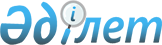 Об утверждении Инструкции о размещении государственного образовательного заказа на подготовку кадров с высшим и послевузовским образованием
					
			Утративший силу
			
			
		
					Приказ Министра образования и науки Республики Казахстан от 31 марта 2011 года № 120. Зарегистрирован в Министерстве юстиции Республики Казахстан 3 мая 2011 года № 6935. Утратил силу приказом и.о. Министра образования и науки Республики Казахстан от 4 мая 2012 года № 198

      Сноска. Утратил силу приказом и.о. Министра образования и науки РК от 04.05.2012 № 198 (вводится в действие со дня его первого официального опубликования).      В соответствии с пунктом 28 Плана мероприятий на 2011-2015 годы по реализации Государственной программы развития образования Республики Казахстан на 2011-2020 годы, утвержденного постановлением Правительства Республики Казахстан от 11 февраля 2011 года № 130 ПРИКАЗЫВАЮ:



      1. Утвердить прилагаемую Инструкцию о размещении государственного образовательного заказа на подготовку кадров с высшим и послевузовским образованием.



      2. Департаменту высшего и послевузовского образования (Омирбаев С.М.):



      1) обеспечить государственную регистрацию настоящего приказа в Министерстве юстиции Республики Казахстан;



      2) после прохождения государственной регистрации опубликовать настоящий приказ в средствах массовой информации.



      3. Контроль за исполнением настоящего приказа возложить на вице-министра Орунханова М.К.



      4. Настоящий приказ вводится в действие после первого официального опубликования.      Министр                                    Б. ЖумагуловУтверждены                   

приказом Министра образования

и науки Республики Казахстан 

от 31 марта 2011 года № 120   

Инструкция о размещении государственного образовательного

заказа на подготовку кадров с высшим и послевузовским образованием 

1. Общие положения

      1. Настоящая Инструкция (далее – Инструкция) разработана в соответствии с Законом Республики Казахстан «Об образовании» и другими нормативными правовыми актами в области образования.

      Инструкция регулирует конкурсное размещение государственного образовательного заказа на подготовку кадров с высшим и послевузовским образованием, финансируемых из республиканского бюджета, среди высших учебных заведений в соответствии с их профилем, кадровым потенциалом, материально-технической базой, информационными ресурсами, а также с учетом показателей национального и международного признания их научно-образовательной деятельности.



      2. В настоящей Инструкции используются следующие определения:



      1) вуз - высшее учебное заведение, в котором уполномоченный орган в области образования размещает государственный образовательный заказ на подготовку кадров с высшим образованием в виде образовательных грантов;



      2) базовый вуз - высшее учебное заведение, в котором уполномоченный орган в области образования размещает государственный образовательный заказ для целевой подготовки магистров и докторов философии (PhD)/докторов по профилю.



      3. Государственный образовательный заказ на подготовку кадров с высшим образованием размещается в вузах, перечень которых ежегодно определяется на конкурсной основе уполномоченным органом в области образования раздельно по каждой специальности бакалавриата, в соответствии с приоритетами индустриально-инновационного развития страны, отраслевой и региональной потребностью в кадрах.



      4. Государственный образовательный заказ на подготовку кадров с послевузовским образованием размещается в базовых вузах, перечень которых ежегодно определяется на конкурсной основе уполномоченным органом в области образования раздельно по каждой специальности магистратуры и докторантуры в соответствии с приоритетами науки и индустриально-инновационного развития страны, отраслевой и региональной потребностью в кадрах, а также с учетом заявок высших учебных заведений и научных организаций на целевую подготовку кадров. 

2. Организация и проведение конкурса

      5. Уполномоченный орган в области образования ежегодно объявляет конкурс среди высших учебных заведений на размещение государственного образовательного заказа на подготовку кадров с высшим и послевузовским образованием (далее – Конкурс).

      Решение о проведении конкурса, Перечень конкурсной документации, порядок представления и рассмотрения конкурсной документации оформляются приказом Министра образования и науки Республики Казахстан (далее - Министр) или исполняющим его обязанности.



      6. Объявление о проведении Конкурса публикуется в интернет-ресурсах уполномоченного органа в области образования.



      7. Для проведения Конкурса создается Комиссия по размещению государственного образовательного заказа на подготовку кадров с высшим и послевузовским образованием (далее - Комиссия), состав которой утверждается приказом Министра или исполняющим его обязанности.

      Председателем Комиссии является Министр. Комиссия формируется из числа сотрудников уполномоченного органа в области образования, других заинтересованных государственных органов и ведомств, общественных организаций.



      8. Заседания Комиссии проводятся по плану, утвержденному ее председателем, и считаются действительными, если на них присутствуют более 2/3 от общего числа ее членов.



      9. Решения Комиссии принимаются открытым голосованием простым большинством голосов от числа присутствующих на заседании членов Комиссии и оформляются протоколом заседания, который подписывается председателем. При равенстве голосов состава Комиссии голос председателя Комиссии является решающим.



      10. Документы, входящие в конкурсную заявку, подписываются первым руководителем организации, заверяются печатью и представляются в порядке, указанном в объявлении о проведении конкурса.



      11. Конкурсная заявка должна быть получена уполномоченным органом в области образования не позднее часа и даты, указанных в объявлении о проведении конкурса. Конкурсная заявка, поступившая по истечению срока подачи конкурсных заявок, независимо от причин опоздания, не рассматривается. Внесение каких-либо изменений в конкурсные заявки после истечения срока их подачи не разрешается.



      12. Комиссия рассматривает конкурсные заявки в течение 30 календарных дней с момента подачи заявки, определяет степень их соответствия требованиям конкурсной документации и проводит их оценку.



      13. При определении вузов и размещении государственного образовательного заказа на подготовку кадров с высшим образованием Комиссия руководствуется следующими основными критериями:



      1) кадровое и материально-техническое обеспечение образовательного процесса и уровень квалификации педагогических работников;



      2) обеспеченность учебной, учебно-методической литературой и иными информационными ресурсами;



      3) научный потенциал и уровень проводимых им научных исследований;



      4) возможность обеспечивать обучающихся общежитием, услугами общественного питания, медицинским обслуживанием;



      5) наличие лицензии на право ведения образовательной деятельности по программам высшего образования в разрезе специальностей;



      6) востребованность и трудоустройство выпускников;



      7) внедрение инновационных образовательных технологий.



      14. При определении базовых вузов и размещении государственного образовательного заказа на подготовку кадров с послевузовским образованием Комиссия руководствуется следующими основными критериями:



      1) наличие научных руководителей из числа профессорско-преподавательского состава вуза с учеными степенями доктора наук/доктора философии (PhD)/доктора по профилю/кандидата наук, имеющих научные публикации в зарубежных научных изданиях с ненулевым импакт-фактором, а также опыт активного международного сотрудничества с учеными других стран;



      2) выполнение с зарубежными вузами-партнерами (научными организациями) совместных научно-образовательных проектов;



      3) наличие договоров с аккредитованными научными организациями-партнерами о выполнении совместных научных проектов и предоставлении исследовательской базы;



      4) наличие лицензии на право ведения образовательной деятельности по программам послевузовского образования в разрезе специальностей;



      5) кадровое и материально–техническое обеспечение научно-образовательного процесса;



      6) доступ к мировым научным и образовательным ресурсам;



      7) наличие аккредитованных образовательных программ;



      8) внедрение инновационных технологий;



      9) участие в международном и национальном рейтингах вузов;



      10) выполнение научных и научно-технических программ и проектов по фундаментальным и прикладным исследованиям на основе грантового и программно-целевого финансирования;



      11) участие в международных образовательных и научных проектах;



      12) возможность обеспечивать обучающихся общежитием, услугами общественного питания, медицинским обслуживанием.



      15. Конкурс проводится раздельно по каждой специальности высшего и послевузовского образования.



      16. Комиссия на основе оценки и сопоставления конкурсных заявок принимает решение о перечне:



      1) вузов, в которых по условиям конкурса может быть размещен государственный образовательный заказ на подготовку кадров с высшим образованием;



      2) педагогических вузов, в которых по условиям конкурса может быть размещен государственный образовательный заказ на подготовку педагогических кадров с высшим образованием с указанием объема в разрезе специальностей;



      3) базовых вузов, в которых по условиям конкурса может быть размещен государственный образовательный заказ на подготовку кадров с послевузовским образованием с указанием объема в разрезе специальностей, в том числе для целевой подготовки магистров и докторов философии (PhD)/докторов по профилю.



      17. Перечни вузов, в которых размещается государственный образовательный заказ на подготовку кадров с высшим образованием, утверждаются приказом Министра или исполняющим его обязанности и публикуются в интернет-ресурсах уполномоченного органа в области образования до начала приема документов абитуриентов.



      18. Перечень базовых вузов, в которых размещается государственный образовательный заказ на подготовку кадров с послевузовским образованием с указанием объема в разрезе специальностей, в том числе для целевой подготовки магистров и докторов философии (PhD)/докторов по профилю, утверждается приказом Министра или исполняющим его обязанности и публикуется в интернет-ресурсах уполномоченного органа в области образования до начала приема документов в соответствующие высшие учебные заведения.



      19. Вопросы, не регламентированные настоящей Инструкцией, решаются Комиссией самостоятельно.
					© 2012. РГП на ПХВ «Институт законодательства и правовой информации Республики Казахстан» Министерства юстиции Республики Казахстан
				